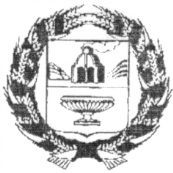 АДМИНИСТРАЦИЯ ЗАРИНСКОГО РАЙОНААЛТАЙСКОГО КРАЯП О С Т А Н О В Л Е Н И Е   01.06.2021                                                                                               № 308г. ЗаринскОб утверждении Положения об антитеррористической комиссии Заринского района Алтайского краяВ соответствии с Федеральным законом от 18 апреля 2018 № 82-ФЗ «О внесении изменений в статьи 5 и 5.1 Федерального закона «О противодействии  терроризму», Уставом муниципального образования Заринский район Алтайского края Администрация района                               ПОСТАНОВЛЯЕТ:          1. Утвердить Положение об антитеррористической комиссии Заринского района Алтайского края (Прилагается).2. Утвердить состав антитеррористической комиссии муниципального образования Заринский район (Прилагается).          3. Считать утратившим силу постановление Администрации района от 23.11.2018 № 884 «Об утверждении состава антитеррористическойкомиссии Администрации  Заринского района».4. Разместить настоящее постановление на сайте Администрации  Заринского района.Глава района                                                                                   В.К.Тимирязев                                                                                                               Утверждено                                                                            постановлением Администрации                                                                                                    Заринского района                                                                                              от 01.06.2021 №308Составантитеррористической комиссиимуниципального образования  Заринский районПОЛОЖЕНИЕоб антитеррористической комиссии в Заринском районеАлтайского края1. Антитеррористическая комиссия в муниципальном районе Заринском районе (далее – Комиссия) является органом, образованным в целях организации деятельности по реализации полномочий органов местного самоуправления в области противодействия терроризму, предусмотренных статьей 5.2 Федерального закона от 6 марта 2006 года № 35-ФЗ «О противодействии терроризму», в границах (на территории) муниципального образования.2. Комиссия в своей деятельности руководствуется Конституцией Российской Федерации, федеральными конституционными законами, федеральными законами, указами и распоряжениями Президента Российской Федерации, постановлениями и распоряжениями Правительства Российской Федерации, решениями Национального антитеррористического комитета, законами и иными нормативными правовыми актами Алтайского края, муниципальными правовыми актами и решениями антитеррористической комиссии Алтайского края, а также настоящим Положением.3. Руководителем (председателем) Комиссии по должности является высшее должностное лицо муниципального образования (глава Заринского района) Алтайского края.4. Основной задачей Комиссии является организация взаимодействия органов местного самоуправления с подразделениями (представителями) территориальных органов федеральных органов исполнительной власти, органов исполнительной власти Алтайского края по профилактике терроризма, а  также по минимизации и (или) ликвидации последствий его проявлений в границах (на территории) муниципального образования.5. Комиссия осуществляет следующие основные функции:1) организация разработки и реализации муниципальных программ в области профилактики терроризма, а также минимизации и (или) ликвидации последствий его проявлений;2) обеспечение проведения информационно-пропагандистских мероприятий по разъяснению сущности терроризма и его общественной опасности, а также по формированию у граждан неприятия идеологии терроризма, в том числе путем распространения информационных материалов, печатной продукции, проведения разъяснительной работы и иных мероприятий;3) координация исполнения мероприятий по профилактике терроризма, а также по минимизации и (или) ликвидации последствий его проявлений на территории муниципального образования, в которых участвуют органы местного самоуправления;4) выработка мер по повышению уровня антитеррористической защищенности объектов, находящихся в муниципальной собственности или в ведении органов местного самоуправления;5) выработка предложений органам исполнительной власти Алтайского края по вопросам участия органов местного самоуправления в профилактике терроризма, а также в минимизации и (или) ликвидации последствий его проявлений;6) осуществление других мероприятий, необходимых для организации взаимодействия органов местного самоуправления с подразделениями (представителями) территориальных органов федеральных органов исполнительной власти, органов исполнительной власти Алтайского края по профилактике терроризма, а также по минимизации и (или) ликвидации последствий его проявлений в границах (на территории) муниципального образования.6. Комиссия в пределах своей компетенции и в установленном порядке имеет право:1) принимать решения, касающиеся организации и совершенствования взаимодействия органов местного самоуправления с подразделениями (представителями) территориальных органов федеральных органов исполнительной власти и органов исполнительной власти по профилактике терроризма, минимизации и (или) ликвидации последствий его проявлений, а также осуществлять контроль за их исполнением;2) запрашивать и получать в установленном порядке необходимые материалы и информацию от подразделений (представителей) территориальных органов федеральных органов исполнительной власти, органов исполнительной власти Алтайского края, органов местного самоуправления, общественных объединений, организаций (независимо от форм собственности) и должностных лиц;3) создавать рабочие органы (рабочие группы) для изучения вопросов, касающихся профилактики терроризма, минимизации и (или) ликвидации последствий его проявлений, а также для подготовки проектов соответствующих решений Комиссии;4) привлекать для участия в работе Комиссии должностных лиц и специалистов подразделений территориальных органов федеральных органов исполнительной власти, органов исполнительной власти, органов местного самоуправления, а также представителей организаций и общественных объединений по согласованию с их руководителями;5) вносить в установленном порядке предложения по вопросам, требующим решения антитеррористической комиссии Алтайского края.7. Комиссия строит свою работу во взаимодействии с оперативной группой в муниципальном образовании, сформированной для осуществления первоочередных мер по пресечению террористического акта или действий, создающих непосредственную угрозу его совершения, на территории муниципального образования.8. Комиссия осуществляет свою деятельность на плановой основе в соответствии с регламентом, утвержденным правовым актом главы муниципального образования.Заседания Комиссии проводятся не реже одного раза в квартал. В случае необходимости, по решению председателя Комиссии, могут проводиться внеочередные заседания.9. Комиссия информирует антитеррористическую комиссию Алтайского края по итогам своей деятельности в сроки и в форме, определяемой аппаратом антитеррористической комиссии Алтайского края.10. Организационное и материально-техническое обеспечение деятельности Комиссии организуется главой муниципального образования путем назначения секретаря, ответственного  за работу Комиссии.11. Руководитель аппарата (секретарь) Комиссии:1) организует работу аппарата Комиссии;2) разрабатывает проекты планов работы Комиссии и готовит отчеты о результатах деятельности Комиссии;3) обеспечивает подготовку и проведение заседаний Комиссии;4) осуществляет контроль за исполнением решений Комиссии;5) организует работу по сбору, накоплению, обобщению и анализу информации, подготовке информационных материалов об общественно- политических, социально-экономических и иных процессах в границах (на территории) муниципального образования, оказывающих влияние на развитие ситуации в сфере профилактики терроризма;6) обеспечивает взаимодействие Комиссии с антитеррористической комиссией Алтайского края и ее аппаратом;7) обеспечивает деятельность рабочих органов, создаваемых при Комиссии;8) организует и ведет делопроизводство Комиссии.12. Члены Комиссии обязаны:1) организовывать подготовку вопросов, выносимых на рассмотрение Комиссии в соответствии с решениями Комиссии, председателя Комиссии или по предложениям членов Комиссии, утвержденным протокольным решением;2) организовать в рамках своих должностных полномочий выполнение решений Комиссии;3) выполнять требования правовых актов, регламентирующих деятельность Комиссии;4) определять в пределах компетенции в органе (организации), представителем которого он является, должностное лицо или подразделение, ответственное за организацию взаимодействия указанного органа (организации) с Комиссией и ее аппаратом (секретарем).13. Члены Комиссии имеют право:1) выступать на заседаниях Комиссии, вносить предложения по вопросам, входящим в компетенцию Комиссии, и требовать, в случае необходимости, проведения голосования по данным вопросам;2) голосовать на заседаниях Комиссии;3) знакомиться с документами и материалами Комиссии, непосредственно касающимися ее деятельности;4) взаимодействовать с руководителем аппарата Комиссии (секретарем);5) привлекать по согласованию с председателем Комиссии в установленном порядке сотрудников и специалистов подразделений территориальных органов федеральных органов исполнительной власти, органов исполнительной власти Алтайского края, органов местного самоуправления и организаций к экспертной, аналитической и иной работе, связанной с деятельностью Комиссии, по согласованию с их руководителями;6) излагать в случае несогласия с решением Комиссии в письменной форме особое мнение, которое подлежит отражению в протоколе заседания Комиссии и прилагается к его решению.14. Персональный состав Комиссии определяется председателем Комиссии и утверждается постановлением главы Заринского района.15. Комиссия имеет бланк со своим наименованием.Председатель комиссии:Тимирязев Валерий Климентьевич-  глава районаЗаместитель председателя комиссии:Матюшков Дмитрий Александрович- начальник отделения УФСБ России по Алтайскому краю в городе Заринске (по согласованию)Секретарь комиссии:Мещерякова ЮлияЭдуардовна- начальник отдела по делам ГО и ЧС и мобилизационной работеЧлены комиссии:Хазбулатов Махмуд Юсиевич- начальник Межмуниципального отдела МВД  России «Заринский» (по согласованию)Лучкин Роман Сергеевич- начальник 5 ПСО ФПС ГПС ГУ МЧС России по Алтайскому краю (по согласованию)Шубаркин Николай Петрович-Военный комиссар города Заринск, Заринского, Залесовского и Кытмановского районов (по согласованию)Попов  Андрей Михайлович                                                     Бракоренко Алексей Викторович-начальник ОВО по г.Заринску-филиал ФГКУ «УВО ВНГ России по Алтайскому краю» (по согласованию)-главный врач КГБУЗ «Центральная городская больница, г. Заринск» (по согласованию)                        Утверждено                        Постановлением АдминистрацииЗаринского районаот 01.06.2021 №308